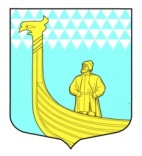 СОВЕТ ДЕПУТАТОВ МУНИЦИПАЛЬНОГО ОБРАЗОВАНИЯ ВЫНДИНООСТРОВСКОЕ  СЕЛЬСКОЕ ПОСЕЛЕНИЕВОЛХОВСКОГО  МУНИЦИПАЛЬНОГО РАЙОНАЛЕНИНГРАДСКОЙ  ОБЛАСТИТретьего созыва                                                          РЕШЕНИЕот  « 15  » декабря  2014 года                                                           №  31  Об утверждении муниципального правового акта «О внесении изменений и дополнений в  Устав  муниципального образования Вындиноостровское сельское поселение   Волховского  муниципального  района Ленинградской области»	 Рассмотрев проект решения «О внесении изменений и дополнений в Устав муниципального образования Вындиноостровское сельское поселение Волховского муниципального района Ленинградской области», с учетом дополнений  и изменений   совет депутатов решил:	1.  Утвердить изменения и дополнения в Устав муниципального образования Вындиноостровское сельское поселение Волховского муниципального района Ленинградской области», согласно приложению.	 2. Настоящее решение зарегистрировать в Управлении Министерства юстиции Российской Федерации по  Ленинградской области.3. Настоящее решение подлежит официальному опубликованию (обнародованию) в средствах массовой информации газета «Волховские Огни» после его государственной регистрации и вступает в силу после его официального опубликования(обнародования).   4. Контроль за исполнением решения  оставляю за собой.Глава муниципального образования                                   А. Сенюшкин                                                                                                         УтвержденоРешением совета депутатов МО Вындиноостровское сельское поселениеОт «  15   » декабря 2014 года №_31__Приложение ИЗМЕНЕНИЯ И ДОПОЛНЕНИЯ В УСТАВ
МУНИЦИПАЛЬНОГО ОБРАЗОВАНИЯ
ВЫНДИНООСТРОВСКОЕ СЕЛЬСКОЕ ПОСЕЛЕНИЕВОЛХОВСКОГО МУНИЦИПАЛЬНОГО РАЙОНА 
ЛЕНИНГРАДСКОЙ ОБЛАСТИ В статье 58 Устава пункт 3  изложить в следующей редакции: «3.  Право нормотворческой инициативы в Совете депутатов муниципального образования Вындиноостровское сельское поселение Волховского муниципального района Ленинградской области принадлежит депутатом совета депутатов муниципального образования Вындиноостровское сельское поселение Волховского муниципального района Ленинградской области,  главе муниципального образования  Вындиноостровское сельское поселение Волховского муниципального района Ленинградской области, главе администрации  муниципального образования Вындиноостровское сельское поселение Волховского муниципального района Ленинградской области, Волховскому городскому прокурору, органам территориального общественного самоуправления, инициативным группам граждан, контрольно-счетной группе муниципального образования Вындиноостровское сельское поселение Волховского муниципального района Ленинградской области,  избирательной комиссии  муниципального образования Вындиноостровское сельское поселение Волховского муниципального района Ленинградской области».